RANCANG BANGUN CETAKAN PERMANENKARET PENYANGGA TONGKAT(BIAYA PRODUKSI)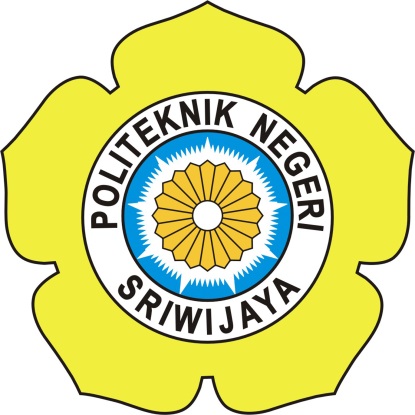 LAPORAN AKHIRDibuat untuk Memenuhi Salah Satu Syarat MenyelesaikanProgram Pendidikan Diploma III pada Jurusan Teknik Mesin Politeknik Negeri SriwijayaolehAGUS DWI HARNELEO061330200840POLITEKNIK NEGERI SRIWIJAYAPALEMBANG2016RANCANG BANGUN CETAKAN PERMANENKARET PENYANGGA TONGKAT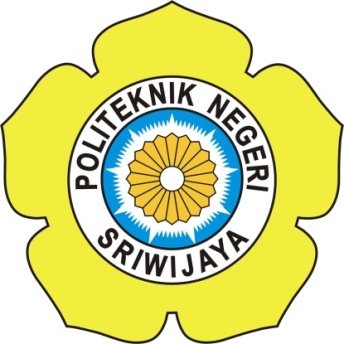 LAPORAN AKHIRDisetujui oleh Dosen Pembimbing Laporan AkhirJurusan Teknik Mesin Politeknik Negeri SriwijayaDisetujui olehPembimbing I					Pembimbing IIH. Taufikurrahman, S.T., M.T.			Dalom, S.T. NIP.196910042000031001				NIP.195703301998031002Mengetahui,Ketua Jurusan Teknik MesinPoliteknik Negeri SriwijayaIr. Sairul Effendi, M.T.
NIP.196309121989031005Motto“Allah SWT tidak pernah menguji suatu umat melebihi batas kemampuannya”“Sesungguhnya dibalik kesusahan terdapat kemudahan”“Disaat kita berputus asa sebenarnya semakin dekat pintu kesuksesan”“Lebih baik berusaha dan gagal,daripada berdiam diri dan tidak melakukan apapun”Kupersembahkan Kepada :Allah SWT & Nabi Muhammad SAW .Kedua orang tua ku tercinta yang selalu memberi dukungan moril maupun materil .Kakak ku yang selaLu memberikan motivasi.Teman-teman yang telah membuatku menjadi lebih dewasa .Kedua partnerku Al dan Ayung yang telah bekerja sama dengan baik.Para pembimbingku .Dosen-dosen yang telah membantu dalam pembuatan Laporan Akhir.Rekan-rekan seperjuangan .Almamater yang kubanggakan .ABSTRAKNama 				: Agus Dwi HarneleoNPM				: 0613 3020 0840Jurusan/ Program Studi	: D3 Teknik Mesin/ProduksiJudul Laporan Akhir 	: Rancang Bangun Cetakan Permanen Karet 					   Penyangga Tongkat(2016 : 81 Halaman + Daftar Gambar + Daftar Tabel + Lampiran)Pengecoran adalah proses pembentukan suatu produk dengan cara melunakkan / mencairkan produk tersebut pada temperatur tertentu yang kemudian dimasukkan kedalam rongga cetakan hingga produk membeku. Cetakan yang dimaksud disini berfungsi sebagai media pembentuk produk, sehingga hasil produk sangat tergantung dari kualitas cetakannya. Tujuan dibuatnya cetakan ini adalah sebagai percobaan pembuatan karet penyangga tongkat melalui media cetakan dengan bahan baja karbon rendah (st.37), sehingga apabila berhasil dapat dijadikan acuan untuk produksi massal. Bahan produk menggunakan karet kompon yang banyak tersedia dan biasa digunakan orang untuk menambal ban.Dalam laporan ini akan dibahas tentang desain produk, desain cetakan, proses pembuatan dan waktu permesinan, perhitungan biaya produksi cetakan serta proses pengujian cetakan. Perencanaan dan proses pembuatan cetakan ini didasarkan pada teori mata kuliah pengecoran Jurusan Teknik Mesin konsentrasi Produksi dan beberapa referensi yang mendukung lainnya.Kata Kunci 	: Pengecoran, Cetakan, Karet KomponKATA PENGANTAR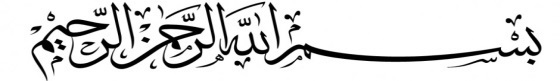 Segala puji dan syukur dipanjatkan kehadirat Tuhan Yang Maha Esa, karena atas rahmat dan karunia-Nya sehingga penulis dapat menyelesaikan penulisan Laporan Akhir dengan tepat waktu. Maksud dan tujuan penulisan Laporan Akhir ini adalah untuk memenuhi persyaratan kelulusan Semester VI Jurusan Teknik Mesin Politeknik Negeri Sriwijaya. Adapun laporan yang diuraikan berjudul, “Rancang Bangun Cetakan Permanen Karet Penyangga Tongkat”.Selama penulisan dan penyusunan Laporan Akhir, penulis mendapatkan begitu banyak bantuan dari berbagai pihak. Ucapan terima kasih penulis sampaikan kepada:Allah SWT atas rahmat karunia-Nya penulis dapat menyelesaikan Laporan Akhir ini.Bapak Dr. Ing. Ahmad Taqwa, M.T., sebagai DirekturPoliteknik Negeri Sriwijaya.Bapak Ir. Sairul Effendi,M.T., sebagai KetuaJurusan Teknik Mesin Politeknik Negeri Sriwijaya.Bapak Drs. Soegeng Witjahjo,S.T.,M.T., sebagai SekretarisJurusan Teknik Mesin Politeknik Negeri Sriwijaya. Bapak H. Taufikurrahman, S.T., M.T., selaku Dosen Pembimbing I yang telah banyak memberikan saran dan bimbingan.Bapak Dalom, S.T., selaku Dosen Pembimbing II yang telah banyak memberikan saran dan bimbingan.Bapak dan Ibu Staf Pengajar dan Instruktur Jurusan Teknik Mesin Politeknik Negeri Sriwijaya.Seluruh Staf Perpustakaan Politeknik Negeri Sriwijaya, yang telah banyak membantu dalam pencarian referensi untuk Laporan Akhir ini.Kedua Orang Tua yang telah banyak memberikan dukungan, doa dan motivasi baik berupa spiritual, moril maupun  materil kepada penulis.Teman-teman seperjuanganku khususnya Teknik Mesin Angkatan 2013 yang telah banyak membantu menyelesaikan Laporan Akhir ini.Semua pihak yang telah membantu penyusunan Laporan Akhir, baik itu berupa saran, doa, maupun dukungan, yang tidak dapat penulis sebutkan satu persatu.Penulis menyadari bahwa Laporan Akhir ini masih memiliki banyak kekurangan. Oleh karena itu kritik dan saran dari para pembaca sangat penulis harapkan sempurnanya Laporan Akhir ini.Penulis Berharap semoga laporan ini dapat bermanfaat bagi kita semua.Amin. Akhir kata, hanya kepada Allah SWT jualah segala rasa dan karsa tercurahkan dengan memohon ampunan dari-Nya.Palembang,      Juli 2016PenulisDAFTAR ISIHalamanHALAMAN JUDUL	iLEMBAR PENGESAHAN	ii MOTTO	iiiABSTRAK	ivKATA PENGANTAR	vDAFTAR ISI	viiDAFTAR GAMBAR	xDAFTAR TABEL	xiBAB I PENDAHULUAN Latar Belakang	1Batasan Masalah	21.3 Tujuan dan Manfaat	21.3.1 Tujuan	21.3.2 Manfaat	31.4 Metode Pengumpulan Data	31.5 Sistem Penulisan	4BAB II  TINJAUAN PUSTAKA2.1 Karet	52.1.1 Sejarah dan Perkembangan Karet	52.1.2 Macam-macam Karet	62.1.3 Komponen Karet	72.2 Macam-macam Cetakan Karet	72.2.1 Injection Molding	72.2.2 Blow Molding	82.2.3 Thermoforming (Compression moulding)	82.2.4 Transfer moulding	92.3 Cetakan	92.3.1 Bagian-bagian Cetakan	92.3.2 Bahan-bahan Cetakan Karet	102.4 Rumus-rumus Pendukung Untuk Perhitungan	102.4.1 Menghitung Panas Pada Cetakan	102.4.2 Menghitung Laju Konduksi Panas Dalam Cetakan	102.4.3 Menghitung Proses Permesinan	112.4.4 Menghitung Biaya Produksi	13BAB III PERENCANAAN3.1 Desain Produk	163.2 Perhitungan Volume Produk	173.3 Desain Cetakan	183.4 Perhitungan Cetakan	203.5 Perhitungan Waktu Pembuatan Produk	22 3.5.1 Cooling Time (Waktu Pendinginan)	22 3.5.2 Menghitung Luas Cetakan	24 3.5.3 Siklus Pemrosesan	26BAB IV PEMBAHASAN4.1 Perhitungan Biaya Produksi	27BAB V PENUTUP5.1. Kesimpulan	755.2. Saran	76DAFTAR PUSTAKALAMPIRANDAFTAR GAMBARGambar 2.1 Skema Jenis-jenis Karet	6Gambar 2.2 Sistem Injection Moulding	7Gambar 2.3 Proses Blow moulding	8Gambar 2.4 Proses compression moulding	8Gambar 2.5 Transfer moulding	9Gambar 3.1 Produk Jadi	16Gambar 3.2 Kegunaan Produk	16Gambar 3.3 Bagian-bagian Produk	17Gambar 3.4 Cetakan Tengah	19Gambar 3.5 Cetakan Atas	20Gambar 3.6 Cetakan Bawah	20DAFTAR TABELTabel 3.1 Perbandingan Bahan	19Tabel 4.1 Biaya Material	32Tabel 4.2 Biaya Komponen Alat	33Tabel 4.3 Harga Sewa Mesin	35